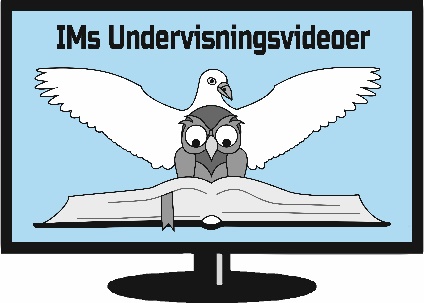 SAMTALEOPLÆGJosva kap 1-5. En ny begyndelseHvad betyder Bibelen for jer? Nævn eventuelt et sted, der har betyder noget særligt for dig.Jørgen Bloch stiller spørgsmålet: ”Havde det været nemmere ikke at være kristen?” – Hvad vil I svare på det?De to navne Josua og Jesus hænger sammen. Nævn ligheder mellem det Josua gjorde for folket og det Jesus gør for sit folk.Folket satte mindesten. De skulle minde dem om det, Gud havde gjort for dem. Har du nogle ”Mindesten” i dit liv, som du vil fortælle om? Folket var truet af frafald. Oplever I frafaldet som en reel mulighed i jeres liv og jeres menigheds liv? Hvis I gør – hvordan ville det frafald så se ud? Ville det være voldsomt og pludseligt, eller langsomt og snigende … eller?Til personlig overvejelse: Tænk dit liv igennem og noter dig Guds indgriben i dit liv.